Conflict of Interest Management Plan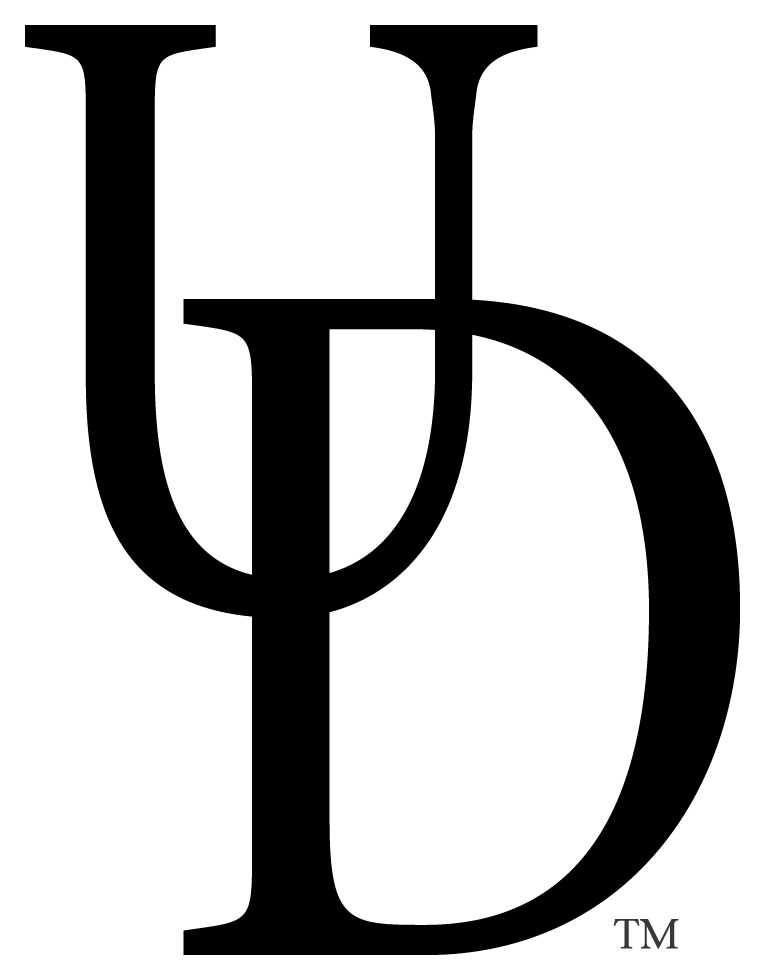 Faculty/Staff Member InformationFaculty/Staff Member InformationFaculty/Staff Member InformationFaculty/Staff Member InformationFaculty/Staff Member InformationFaculty/Staff Member InformationFaculty/Staff Member InformationFaculty/Staff Name:Chair/Supervisor:Chair/Supervisor:Department/Unit:Dean/ Unit Head:Dean/ Unit Head:Conflict Statement & Management PlanConflict Statement & Management PlanConflict Statement & Management PlanConflict Statement & Management PlanConflict Statement & Management PlanConflict Statement & Management PlanConflict Statement & Management PlanStatement of Conflict:Statement of Conflict:Statement of Conflict:Specify the role(s) and principal duties of the employee, and the situation affected by a conflict  of interestSpecify the role(s) and principal duties of the employee, and the situation affected by a conflict  of interestSpecify the role(s) and principal duties of the employee, and the situation affected by a conflict  of interestSpecify the role(s) and principal duties of the employee, and the situation affected by a conflict  of interestManagement Plan:Management Plan:Management Plan:List all conditions of the management plan and how it is designed to safeguard objectivity.Provide specifics about how will the management plan be implemented and monitored to ensure compliance.List all conditions of the management plan and how it is designed to safeguard objectivity.Provide specifics about how will the management plan be implemented and monitored to ensure compliance.List all conditions of the management plan and how it is designed to safeguard objectivity.Provide specifics about how will the management plan be implemented and monitored to ensure compliance.List all conditions of the management plan and how it is designed to safeguard objectivity.Provide specifics about how will the management plan be implemented and monitored to ensure compliance.Person(s) acting on behalf of, or supervising, the employee role(s) for which there is a conflict of interest:_________________________________________________                                                              ___________________Person(s) acting on behalf of, or supervising, the employee role(s) for which there is a conflict of interest:_________________________________________________                                                              ___________________Person(s) acting on behalf of, or supervising, the employee role(s) for which there is a conflict of interest:_________________________________________________                                                              ___________________Person(s) acting on behalf of, or supervising, the employee role(s) for which there is a conflict of interest:_________________________________________________                                                              ___________________Person(s) acting on behalf of, or supervising, the employee role(s) for which there is a conflict of interest:_________________________________________________                                                              ___________________Person(s) acting on behalf of, or supervising, the employee role(s) for which there is a conflict of interest:_________________________________________________                                                              ___________________Person(s) acting on behalf of, or supervising, the employee role(s) for which there is a conflict of interest:_________________________________________________                                                              ___________________Acknowledgement of Conflict & Management PlanAcknowledgement of Conflict & Management PlanAcknowledgement of Conflict & Management PlanAcknowledgement of Conflict & Management PlanAcknowledgement of Conflict & Management PlanAcknowledgement of Conflict & Management PlanAcknowledgement of Conflict & Management PlanBy signing this form, you confirm that you understand and concur with the management plan for the conflict of interest as detailed above.By signing this form, you confirm that you understand and concur with the management plan for the conflict of interest as detailed above.By signing this form, you confirm that you understand and concur with the management plan for the conflict of interest as detailed above.By signing this form, you confirm that you understand and concur with the management plan for the conflict of interest as detailed above.By signing this form, you confirm that you understand and concur with the management plan for the conflict of interest as detailed above.By signing this form, you confirm that you understand and concur with the management plan for the conflict of interest as detailed above.By signing this form, you confirm that you understand and concur with the management plan for the conflict of interest as detailed above.Faculty/Staff Signature:Faculty/Staff Signature:Faculty/Staff Signature:Faculty/Staff Signature:DateDateDateDepartment Chair/Supervisor:Department Chair/Supervisor:Department Chair/Supervisor:Department Chair/Supervisor:DateDateDateDean/Unit Head  Signature:Dean/Unit Head  Signature:Dean/Unit Head  Signature:Dean/Unit Head  Signature:DateDateDateRO Official:RO Official:RO Official:RO Official:DateDateDate